         ГIАЛГIАЙ                                                                    	                РЕСПУБЛИКА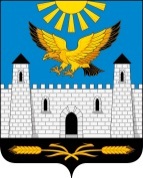            РЕСПУБЛИКА                                                                               ИНГУШЕТИЯГОРОДСКОЙ СОВЕТ ДЕПУТАТОВ МУНИЦИПАЛЬНОГО ОБРАЗОВАНИЯ ГОРОДСКОЙ ОКРУГ ГОРОД  КАРАБУЛАКЭЛДАРХА ГIАЛА СОВЕТ               386231, РИ, г. Карабулак, ул.Джабагиева, 142, Здание городского Совета депутатов, тел./(ф):88734 44-48-47, e-mail: gorsovet-06@mail.ru                                                    РЕШЕНИЕ   №  4/4-4                                                                "   24   "     апреля       2020 г."О даче согласия на утверждение Вышегурова Х.У.в должности заместителя главы муниципального образования "Городской округ город Карабулак"Рассмотрев представление администрации № 630/01-15 от 04 марта 2020 года о согласовании кандидатуры Вышегурова Х.У. на должность заместителя главы муниципального образования "Городской округ город Карабулак", руководствуясь статьей 49 Устава муниципального образования "Город Карабулак" городской Совет депутатов муниципального образования "Городской округ город Карабулак" решил:   1. Дать согласие на утверждение в должности заместителя главы муниципального образования "Городской округ город Карабулак" – Вышегурова Хасана Умаровича.      2.  Признать утратившим силу решение городского Совета депутатов от 11 июня 2019 года №4/6-3 "О даче согласия на утверждение Мамиловой М.М. в должности заместителя главы муниципального образования "Городской округ город Карабулак".           3. Опубликовать настоящее решение в газете "Керда ха"           4.  Настоящее Решение вступает в законную силу со дня его подписанияПредседатель городского Советадепутатов муниципального образования "Городской округ город Карабулак"                                                 М.А. Мартазанов   